花蓮縣花蓮市明廉國民小學111學年度校訂課程成果報告主題：閱讀萬花筒年級：三年級成果照片：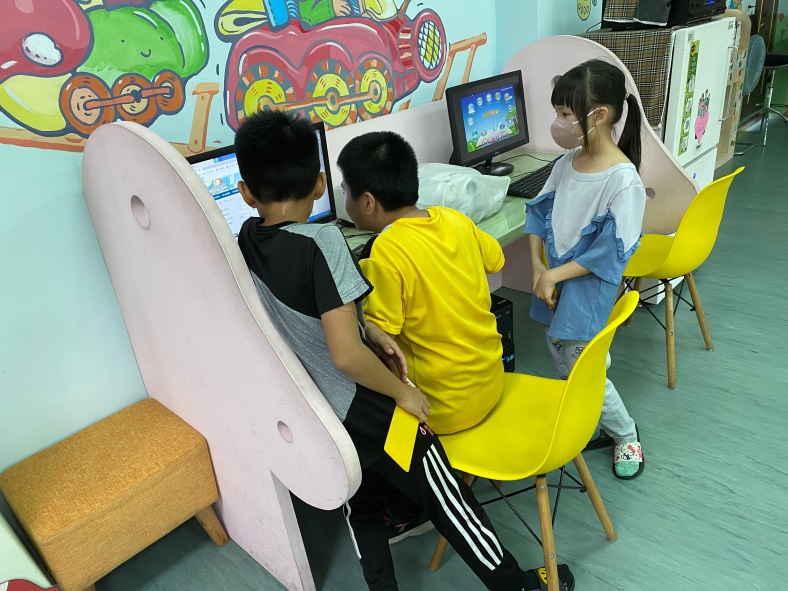 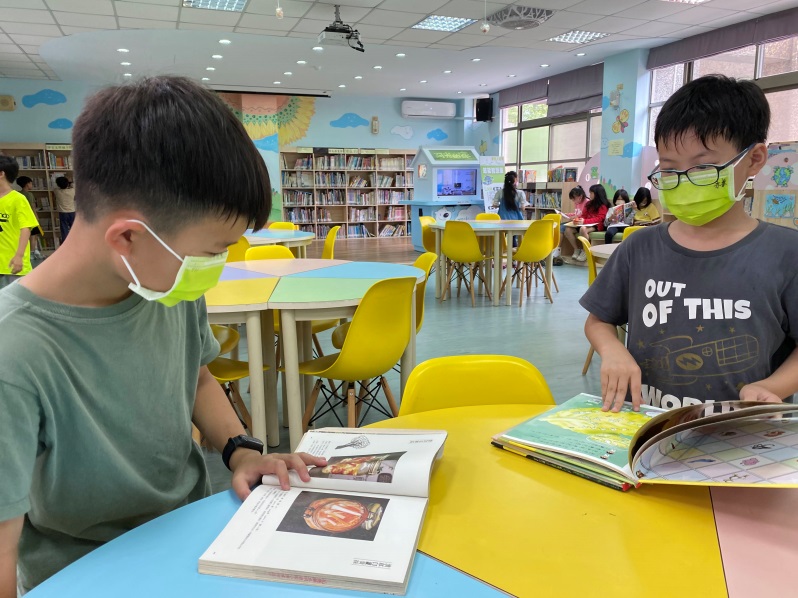 圖片說明：運用網路資源找資料圖片說明：各自閱讀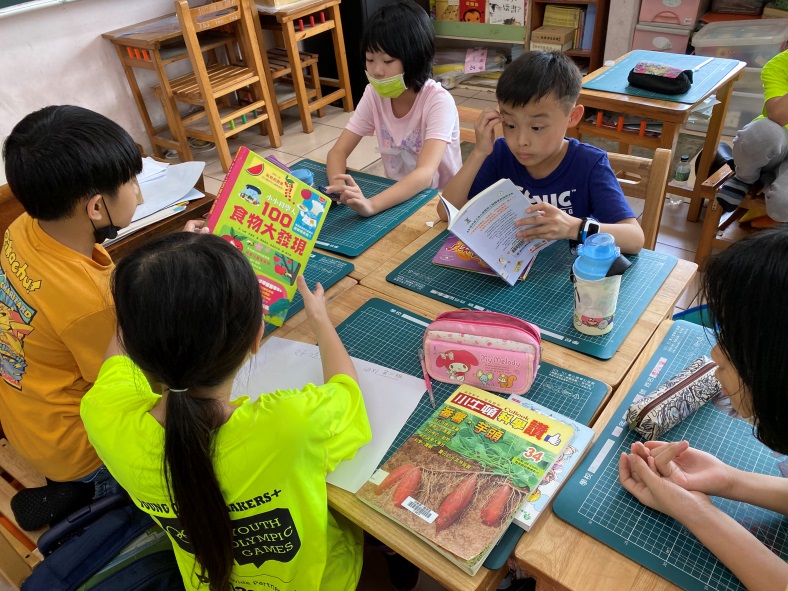 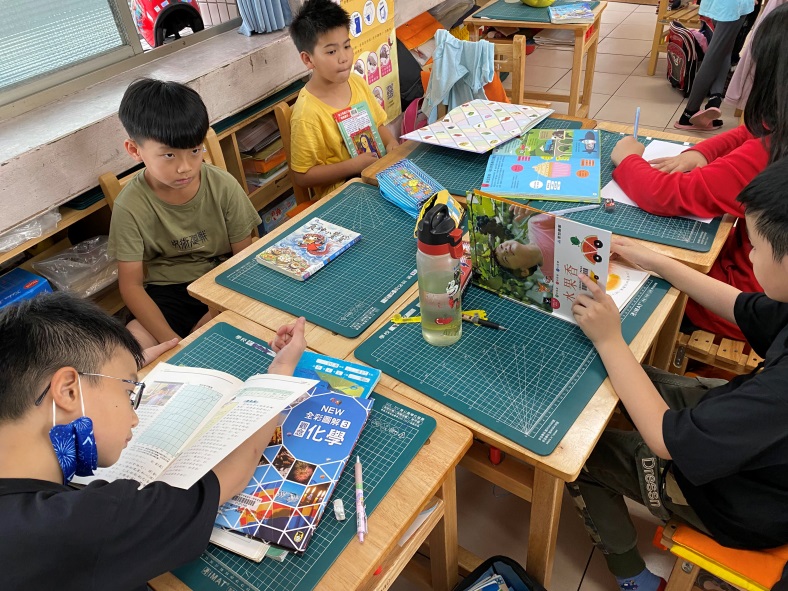 圖片說明：小組討論分享閱讀心得圖片說明：小組討論分享閱讀心得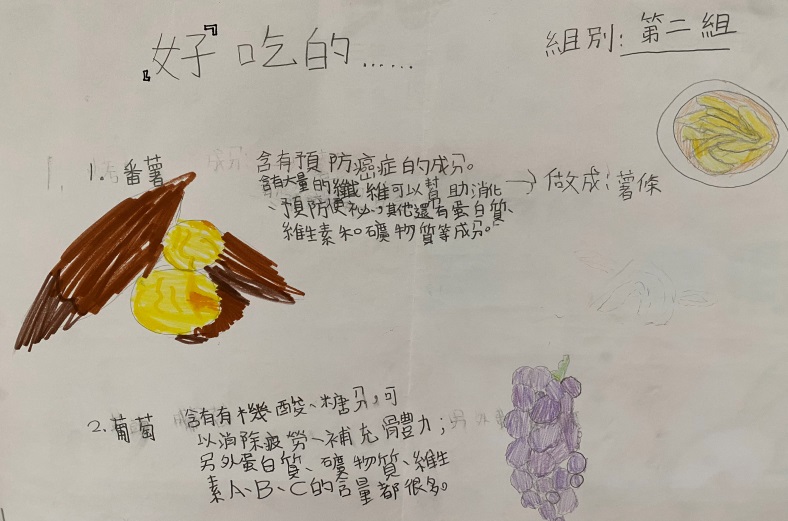 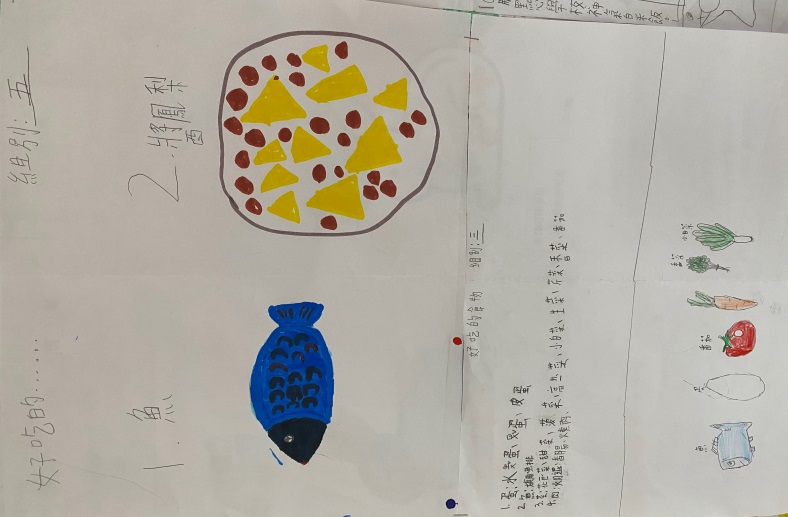 圖片說明：小組報告圖片說明：小組報告